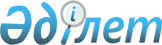 О бюджете поселка Шиели на 2021-2023 годы
					
			С истёкшим сроком
			
			
		
					Решение Шиелийского районного маслихата Кызылординской области от 29 декабря 2020 года № 65/2. Зарегистрировано Департаментом юстиции Кызылординской области 31 декабря 2020 года № 8025. Прекращено действие в связи с истечением срока
      В соответствии с пунктом 2 статьи 75 Кодекса Республики Казахстан от 4 декабря 2008 года "Бюджетный кодекс Республики Казахстан" и пунктом 2-7 статьи 6 Закона Республики Казахстан от 23 января 2001 года "О местном государственном управлении и самоуправлении в Республике Казахстан", Шиелийский районный маслихат РЕШИЛ:
      1. Утвердить бюджет поселка Шиели на 2021-2023 годы согласно приложениям 1, 2 и 3, в том числе на 2021 год в следующих объемах:
      1) доходы – 941 503 тысяч тенге, в том числе:
      налоговые поступления – 136 636 тысяч тенге;
      неналоговые поступления – 245 тысяч тенге:
      поступления трансфертов – 804 622 тысяч тенге;
      2) затраты – 966 931,5 тысяч тенге;
      3) чистое бюджетное кредитование – 0;
      бюджетные кредиты – 0;
      погашение бюджетных кредитов – 0;
      4) сальдо по операциям с финансовыми активами – 0;
      приобретение финансовых активов – 0;
      поступления от продажи финансовых активов государства – 0;
      5) дефицит (профицит) бюджета – -25 428,5 тысяч тенге ;
      6) финансирование дефицита (использование профицита) бюджета - 25 428,5 тысяч тенге;
      поступление займов – 0;
      погашение займов – 0;
      используемые остатки бюджетных средств – 25 428,5 тысяч тенге.
      Сноска. Пункт 1 - в редакции решения Шиелийского районного маслихата Кызылординской области от 12.11.2021 № 14/4 (вводится в действие с 01.01.2021).


      2. Установить на 2021 год объемы субвенций, передаваемых из районного бюджета в бюджет поселка Шиели в сумме 399 721 тысяч тенге.
      3. Настоящее решение вводится в действие с 1 января 2021 года и подлежит официальному опубликованию.  Бюджет поселка Шиели на 2021 год
      Сноска. Приложение 1 - в редакции решения Шиелийского районного маслихата Кызылординской области от 12.11.2021 № 14/4 (вводится в действие с 01.01.2021). Бюджет поселка Шиели на 2022 год Бюджет поселка Шиели на 2023 год
					© 2012. РГП на ПХВ «Институт законодательства и правовой информации Республики Казахстан» Министерства юстиции Республики Казахстан
				
      Председатель сессии Шиелийского районного маслихата 

Н. Көпенов

      Временно исполняющий обязанности секретаря районного маслихата 

П. Маханбет
Приложение 1 к решению
Шиелийского районного маслихата
от 29 декабря 2020 года №65/2
Категория
Категория
Категория
Категория
Категория
Сумма, тысяч тенге
Класс 
Класс 
Класс 
Класс 
Сумма, тысяч тенге
Подкласс
Подкласс
Подкласс
Сумма, тысяч тенге
Наименование
Наименование
1. Доходы
1. Доходы
941 503
1
Налоговые поступления
Налоговые поступления
136 636
01
Подоходный налог
Подоходный налог
14 500
2
Индивидуальный подоходный налог
Индивидуальный подоходный налог
14 500
04
Hалоги на собственность
Hалоги на собственность
122 111
1
Hалоги на имущество
Hалоги на имущество
4 262
3
Земельный налог
Земельный налог
3 788
4
Hалог на транспортные средства
Hалог на транспортные средства
114 061
05
Внутренние налоги на товары, работы и услуги
Внутренние налоги на товары, работы и услуги
25
4
Сборы за ведение предпринимательской и професиональной деятельности
Сборы за ведение предпринимательской и професиональной деятельности
25
2
Неналоговые поступление
Неналоговые поступление
245
01
Доходы от государственной собственности
Доходы от государственной собственности
45
5
Доходы от аренды имущества, находящегося в государственной собственности
Доходы от аренды имущества, находящегося в государственной собственности
45
04
Штрафы, пени, санкции, взыскания, налагаемые государственными учреждениями, финансируемыми из государственного бюджета, а также содержащимися и финансируемыми из бюджета (сметы расходов) Национального Банка Республики Казахстан
Штрафы, пени, санкции, взыскания, налагаемые государственными учреждениями, финансируемыми из государственного бюджета, а также содержащимися и финансируемыми из бюджета (сметы расходов) Национального Банка Республики Казахстан
200
1
Штрафы, пени, санкции, взыскания, налагаемые государственными учреждениями, финансируемыми из государственного бюджета, а также содержащимися и финансируемыми из бюджета (сметы расходов) Национального Банка Республики Казахстан, за исключением поступлений от организаций нефтяного сектора и в Фонд компенсации потерпевшим
Штрафы, пени, санкции, взыскания, налагаемые государственными учреждениями, финансируемыми из государственного бюджета, а также содержащимися и финансируемыми из бюджета (сметы расходов) Национального Банка Республики Казахстан, за исключением поступлений от организаций нефтяного сектора и в Фонд компенсации потерпевшим
200
4
Поступления трансфертов 
Поступления трансфертов 
804 622
02
Трансферты из вышестоящих органов государственного управления
Трансферты из вышестоящих органов государственного управления
804 622
3
Трансферты из районного (города областного значения) бюджета
Трансферты из районного (города областного значения) бюджета
804 622
Функциональная группа
Функциональная группа
Функциональная группа
Функциональная группа
Функциональная группа
Сумма, тысяч тенге
Функциональная подгруппа
Функциональная подгруппа
Функциональная подгруппа
Функциональная подгруппа
Сумма, тысяч тенге
Администратор бюджетных программ
Администратор бюджетных программ
Администратор бюджетных программ
Сумма, тысяч тенге
Бюджетные программы (подпрограммы)
Бюджетные программы (подпрограммы)
Сумма, тысяч тенге
Наименование
Сумма, тысяч тенге
2. Затраты
966 931,5
01
Государственные услуги общего характера
104 432
1
Представительные, исполнительные и другие органы, выполняющие общие функции государственного управления
104 432
124
Аппарат акима города районного значения, села, поселка, сельского округа
104 432
001
Услуги по обеспечению деятельности акима района в городе, города районного значения, поселка, села, сельского округа
81 505
022
Капитальные расходы государственного органа
22 927
07
Жилищно-коммунальное хозяйство
564 406
3
Благоустройство населенных пунктов
564 406
124
Аппарат акима города районного значения, села, поселка, сельского округа
564 406
008
Освещение улиц населенных пунктов
157 211
009
Обеспечение санитарии населенных пунктов
91 500
011
Благоустройство и озеленение населенных пунктов
315 695
08
Культура, спорт, туризм и информационное пространство
49 467
1
Деятельность в области культуры
49 467
124
Аппарат акима города районного значения, села, поселка, сельского округа
49 467
006
Поддержка культурно-досуговой работы на местном уровне
49 467
12
Транспорт и коммуникации
248 612
1
Автомобильный транспорт
248 612
124
Аппарат акима города районного значения, села, поселка, сельского округа
248 612
0450
Капитальный и средний ремонт автомобильных дорог в городах районного значения, селах, поселках, сельских округах
248 612
15
Трансферты
14,5
1
Трансферты
14,5
124
Аппарат акима города районного значения, села, поселка, сельского округа
14,5
048
Возврат неиспользованных (не полностью использованных) перевод целевых трансфертов
14,5
3.Чистое бюджетное кредитование
0
4. Сальдо по операциям с финансовыми активами
0
5. Дефицит (профицит) бюджета
-25 428,5
6. Финансирование дефицита (использование профицита) бюджета
25 428,5
7
Поступление займов
0
16
Погашение займов
0
8
Используемые остатки бюджетных средств
25 428,5
01
Остатки бюджетных средств
25 428,5
1
Свободные остатки бюджетных средств
25 428,5
01
Свободные остатки бюджетных средств
24 428,5Приложение 2 к решению
Шиелийcкого районного маслихата
от 29 декабря 2020 года № 65/2
Категория
Категория
Категория
Категория
Сумма, тысяч тенге
Класс 
Класс 
Класс 
Сумма, тысяч тенге
Подкласс
Подкласс
Сумма, тысяч тенге
Наименование
Сумма, тысяч тенге
1. Доходы
182169
1
Налоговые поступления
101637
01
Подоходный налог
7119
2
Индивидуальный подоходный налог
7119
04
Hалоги на собственность
94489
1
Hалоги на имущество
4252
3
Земельный налог
4662
4
Hалог на транспортные средства
85575
05
Внутренние налоги на товары, работы и услуги
28
4
Сборы за ведение предпринимательской и професиональной деятельности
28
2
Не налоговые поступление
323
01
Доходы от государственной собственности
50
5
Доходы от аренды имущества, находящегося в государственной собственности
50
04
Штрафы, пени, санкции, взыскания, налагаемые государственными учреждениями, финансируемыми из государственного бюджета, а также содержащимися и финансируемыми из бюджета (сметы расходов) Национального Банка Республики Казахстан
273
1
Штрафы, пени, санкции, взыскания, налагаемые государственными учреждениями, финансируемыми из государственного бюджета, а также содержащимися и финансируемыми из бюджета (сметы расходов) Национального Банка Республики Казахстан
273
4
Поступления акимами трансфертов 
80209
02
Трансферты из вышестоящих органов государственного управления
80209
3
Трансферты из районного (города областного значения) бюджета
80209
Функциональная группа 
Функциональная группа 
Функциональная группа 
Функциональная группа 
Администратор бюджетных программ
Администратор бюджетных программ
Администратор бюджетных программ
Программа
Программа
Наименование
2. Затраты
182169
01
Государственные услуги общего характера
59991
124
Аппарат акима города районного значения, села, поселка, сельского округа
59991
001
Услуги по обеспечению деятельности акима района в городе, города районного значения, поселка, села, сельского округа
59991
07
Жилищно-коммунальное хозяйство
55000
124
Аппарат акима города районного значения, села, поселка, сельского округа
55000
008
Освещение улиц населенных пунктов
25000
009
Обеспечение санитарии населенных пунктов
20000
011
Благоустройство и озеленение населенных пунктов
10000
08
Культура, спорт, туризм и информационное пространство
52178
124
Аппарат акима города районного значения, села, поселка, сельского округа
52178
006
Поддержка культурно-досуговой работы на местном уровне
52178
12
Транспорт и коммуникации
15000
124
Аппарат акима города районного значения, села, поселка, сельского округа
15000
045
Капитальный и средний ремонт автомобильных дорог в городах районного значения, селах, поселках, сельских округах
15000
3.Чистое бюджетное кредитование
0
4. Сальдо по операциям с финансовыми активами
0
5. Дефицит (профицит) бюджета
0
6. Финансирование дефицита (использование профицита) бюджета
0
 7
Поступление займов
0
 16
Погашение займов
0
8
Используемые остатки бюджетных средств
0
1
Остатки бюджетных средств
0
Свободные остатки бюджетных средств
0Приложение 3 к решению
Шиелийcкого районного маслихата
от 29 декабря 2020 года № 65/2
Категория
Категория
Категория
Категория
Сумма, тысяч тенге
Класс 
Класс 
Класс 
Сумма, тысяч тенге
Подкласс
Подкласс
Сумма, тысяч тенге
Наименование
Сумма, тысяч тенге
1. Доходы
186656
1
Налоговые поступления
105702
01
Подоходный налог
7403
2
Индивидуальный подоходный налог
7403
04
Hалоги на собственность
98269
1
Hалоги на имущество
4422
3
Земельный налог
4848
4
Hалог на транспортные средства
88998
05
Внутренние налоги на товары, работы и услуги
29
4
Сборы за ведение предпринимательской и професиональной деятельности
29
2
Не налоговые поступление
335
01
Доходы от государственной собственности
52
5
Доходы от аренды имущества, находящегося в государственной собственности
52
04
Штрафы, пени, санкции, взыскания, налагаемые государственными учреждениями, финансируемыми из государственного бюджета, а также содержащимися и финансируемыми из бюджета (сметы расходов) Национального Банка Республики Казахстан
283
1
Штрафы, пени, санкции, взыскания, налагаемые государственными учреждениями, финансируемыми из государственного бюджета, а также содержащимися и финансируемыми из бюджета (сметы расходов) Национального Банка Республики Казахстан
283
4
Поступления акимами трансфертов 
80619
02
Трансферты из вышестоящих органов государственного управления
80619
3
Трансферты из районного (города областного значения) бюджета
80619
Функциональная группа 
Функциональная группа 
Функциональная группа 
Функциональная группа 
Администратор бюджетных программ
Администратор бюджетных программ
Администратор бюджетных программ
Программа
Программа
Наименование
2. Затраты
186656
01
Государственные услуги общего характера
62391
124
Аппарат акима города районного значения, села, поселка, сельского округа
62391
001
Услуги по обеспечению деятельности акима района в городе, города районного значения, поселка, села, сельского округа
62391
07
Жилищно-коммунальное хозяйство
55000
124
Аппарат акима города районного значения, села, поселка, сельского округа
55000
008
Освещение улиц населенных пунктов
25000
009
Обеспечение санитарии населенных пунктов
20000
011
Благоустройство и озеленение населенных пунктов
10000
08
Культура, спорт, туризм и информационное пространство
54265
124
Аппарат акима города районного значения, села, поселка, сельского округа
54265
006
Поддержка культурно-досуговой работы на местном уровне
54265
12
Транспорт и коммуникации
15000
124
Аппарат акима города районного значения, села, поселка, сельского округа
15000
045
Капитальный и средний ремонт автомобильных дорог в городах районного значения, селах, поселках, сельских округах
15000
3.Чистое бюджетное кредитование
0
4. Сальдо по операциям с финансовыми активами
0
5. Дефицит (профицит) бюджета
0
6. Финансирование дефицита (использование профицита) бюджета
0
 7
Поступление займов
0
 16
Погашение займов
0
8
Используемые остатки бюджетных средств
0
1
Остатки бюджетных средств
0
Свободные остатки бюджетных средств
0